Поступления денежных средств за март 2023 г.Через кассу (наличным путем)Через расчетный счет (безналичным путем)Выражаем благодарность каждому участнику благотворительных проектов в том числе:Абдулганиеву Сияру Соиновичу, Сеитмамутову Арсену, Аджимамбетову Айдеру Аметовичу, Мамедиеву Ленору Кемаловичу, Ягъяеву Серверу Синаверовичу, Ибрагимову Сеитвели Ремзиевичу, Джелилову МарленуДжелялову Шамилю, Топуз Осману Шукуриевичу, Самединову Сулейману Алимовичу, Аджибекирову Эльдору Искандаровичу, Мустафаеву ТалятуаМустафаеву Мустафу, Мустафаеву Мустафу Халиловичу, Сулейманову Эскендеру Абдулмеджитовичу, Маматову Эльдару Амировичу, Зейтуллаеву Эдему Решадовичу,Сеттарову Месферу Сабриевичу, Абибулаевой Зейнеп Талыповне, Мухтаровой Регине Раимовне, Дигаловой Гульнаре СейрановнеБиляловой Зульфие Назимовне, Аметовой Эргване Якубовне, Хасанову Элдару Хакимовичу,Индивидуальному предпринимателю Майорову Алексею Алексеевичу, Аблямитову Ремзи Руждиевичу, Ганиевой Айше Курбановой, Назаровой Маргарите Владимировне, Сулейманову Тефыку Сабриевичу, Кузнецовой Ольге Анатольевне, Горбоченок Наталье Валерьевне, Данилевич Оксане Валерьевне, Каракаш Эвелине ДиляверовнеВелиевой Эдие Эмильевне, Гончаренко Кириллу Эдемовичу, Изеевой Зареме Аппазовне, Язджиевой Сельвире Хайсеровне, Олейник Виктории ЕвгеньевнеКуликовсой Наталье Александровне, Будько Карине Валентиновне, Одабаши Мавиле Абдурахмановне, Юнусову Эдему Наримановичу, Апазову Шевкету Феритовичу, Эмир-Аметовой Эмине Рефатовне, Велиеву Сулейману Фератовичу, Джемилевой Эльвире Юнусовне, Османовой Мусемме Руслановне, Абдурашитову Эрнесту Эмираметовичу, Индивидуальному предпринимателю Халилову Амету Османовичу, Хасанову Элдару Хакимовичу, Тохтарову Джаферу Сеитумеровичу, Сулеймановой Джевер Якубовне, Сейтмустафаевой Хатидже Шамиловне, Курдаевой Нурие Наримановне, Юрдам Земфире Талятовне, Аппазову Эльдару КамиловичуАсановой Левизе Ружденевне,Аблямитову Адилю Ильясовичу,Языджиеву Марлену Исмаиловичу, Османовой Ление Исмаиловне, Ибрагимову Сеитвели Ремзиевичу, Сеитягьяеву Сульману Сабриевичу, Усеиновой Мавиле Рустемовне, Эрзанукаева Рамина Жабировна, Иззетова Эллина Руслановна, Керимову Акки Эрежебовичу, Титовой Гульнаре Шевкетовнеа, Сулеймановой Эльвине Рустемовне, Фаустовой Альбине Фазыловне, Сейтмеметовой Гульнаре Алимовне, Гафаровой Ольге Константиновне, Местной религиозной организации мусульман «ИЧКИ» духовного управления мусульман Республики Крым и города Севастополь.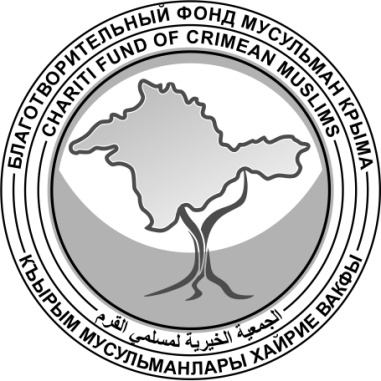 БЛАГОТВОРИТЕЛЬНЫЙ ФОНД МУСУЛЬМАН КРЫМАالجمعية الخيرية لمسلمي القرمКЪЫРЫМ МУСУЛЬМАНЛАРЫ ХАЙРИЕ ВАКФЫ№ДатаСуммаОснование№ДатаСуммаОснование102.03.202355 450,00Благотворительное пожертвование для пострадавших при землетрясении от Абдулганиева Сияра Соиновича202.03.202315 000,00Благотворительное пожертвование для пострадавших при землетрясении от Абдулганиева Сияра Соиновича302.03.202392 300,00Благотворительное пожертвование для пострадавших при землетрясении от Абдулганиева Сияра Соиновича402.03.20236 000,00Благотворительное пожертвование для пострадавших при землетрясении от Абдулганиева Сияра Соиновича502.03.202312 100,00Благотворительное пожертвование для пострадавших при землетрясении от Абдулганиева Сияра Соиновича602.03.202311 400,00Благотворительное пожертвование для пострадавших при землетрясении от Абдулганиева Сияра Соиновича702.03.202316 000,00Благотворительное пожертвование для пострадавших при землетрясении от Абдулганиева Сияра Соиновича802.03.202317 050,00Благотворительное пожертвование для пострадавших при землетрясении от Абдулганиева Сияра Соиновича902.03.202330 500,00Благотворительное пожертвование для пострадавших при землетрясении от Абдулганиева Сияра Соиновича1002.03.202329 100,00Благотворительное пожертвование для пострадавших при землетрясении от Абдулганиева Сияра Соиновича1102.03.20232 000,00Благотворительное пожертвование для пострадавших при землетрясении от Абдулганиева Сияра Соиновича1202.03.202376 000,00Благотворительное пожертвование для пострадавших при землетрясении от Абдулганиева Сияра Соиновича1302.03.202321 200,00Благотворительное пожертвование для пострадавших при землетрясении от Абдулганиева Сияра Соиновича1402.03.202316 100,00Благотворительное пожертвование для пострадавших при землетрясении от Абдулганиева Сияра Соиновича1502.03.202330 900,00Благотворительное пожертвование для пострадавших при землетрясении от Абдулганиева Сияра Соиновича1602.03.20233 500,00Благотворительное пожертвование для пострадавших при землетрясении от Абдулганиева Сияра Соиновича1702.03.20238 450,00Благотворительное пожертвование для пострадавших при землетрясении от Абдулганиева Сияра Соиновича1806.03.20234 500,00Благотворительное пожертвование для пострадавших при землетрясении от Сеитмамутова Арсена1906.03.20236 600,00Благотворительное пожертвование для пострадавших при землетрясении от Аджимамбетова Айдера Аметовича2007.03.202331 750,00Благотворительное пожертвование для пострадавших при землетрясении от Мамедиева Ленора Кемалович2107.03.202318 900,00Благотворительное пожертвование для пострадавших при землетрясении от Мамедиева Ленора Кемалович2207.03.202343 200,00Благотворительное пожертвование для пострадавших при землетрясении от Ягъяева Сервера Синаверовича2307.03.202325 200,00Благотворительное пожертвование для пострадавших при землетрясении от Ягъяева Сервера Синаверовича2407.03.202317 400,00Благотворительное пожертвование для пострадавших при землетрясении от Ягъяева Сервера Синаверовича2507.03.202325 750,00Благотворительное пожертвование для пострадавших при землетрясении от Ягъяева Сервера Синаверовича2607.03.202315 100,00Благотворительное пожертвование для пострадавших при землетрясении от Ягъяева Сервера Синаверовича2707.03.202346 000,00Благотворительное пожертвование для пострадавших при землетрясении от Ягъяева Сервера Синаверовича2807.03.20232 000,00Благотворительное пожертвование для пострадавших при землетрясении от Ягъяева Сервера Синаверовича2907.03.202333 400,00Благотворительное пожертвование для пострадавших при землетрясении от Ягъяева Сервера Синаверовича3007.03.202319 600,00Благотворительное пожертвование для пострадавших при землетрясении от Ягъяева Сервера Синаверовича3107.03.202310 000,00Благотворительное пожертвование для пострадавших при землетрясении от Ягъяева Сервера Синаверовича3207.03.20231 000,00Благотворительное пожертвование для пострадавших при землетрясении от Ибрагимова Сеитвели Ремзиевича3307.03.20235 400,00Благотворительное пожертвование для пострадавших при землетрясении от Абдулганиева Сияра Соиновича3407.03.20237 500,00Благотворительное пожертвование для пострадавших при землетрясении от Джелилова Марлена3507.03.202329 150,00Благотворительное пожертвование для пострадавших при землетрясении от Джелялова Шамиля3607.03.202370 850,00Благотворительное пожертвование для пострадавших при землетрясении от Топуз Османа Шукуриевича3707.03.202330 800,00Благотворительное пожертвование для пострадавших при землетрясении от Самединова Сулеймана Алимовича3807.03.202312 600,00Благотворительное пожертвование для пострадавших при землетрясении от Самединова Сулеймана Алимовича3907.03.202310 900,00Благотворительное пожертвование для пострадавших при землетрясении от Самединова Сулеймана Алимовича4007.03.202312 900,00Благотворительное пожертвование для пострадавших при землетрясении от Аджибекирова Эльдора Искандаровича4107.03.20234 000,00Благотворительное пожертвование для пострадавших при землетрясении от Аджибекирова Эльдора Искандаровича4207.03.202319 050,00Благотворительное пожертвование для пострадавших при землетрясении от Аджибекирова Эльдора Искандаровича4307.03.20235 000,00Благотворительное пожертвование для пострадавших при землетрясении от Аджибекирова Эльдора Искандаровича4407.03.20232 000,00Благотворительное пожертвование для пострадавших при землетрясении от Аджибекирова Эльдора Искандаровича4507.03.202311 000,00Благотворительное пожертвование для пострадавших при землетрясении от Аджибекирова Эльдора Искандаровича4607.03.202329 500,00Благотворительное пожертвование для пострадавших при землетрясении от Мустафаева Талята4707.03.202317 500,00Благотворительное пожертвование для пострадавших при землетрясении от Мустафаева Мустафы4807.03.202347 300,00Благотворительное пожертвование для пострадавших при землетрясении от Мустафаева Мустафы Халиловича4907.03.202310 000,00Благотворительное пожертвование для пострадавших при землетрясении от Сулейманова Эскендера Абдулмеджитович5007.03.202362 900,00Благотворительное пожертвование для пострадавших при землетрясении от Маматова Эльдара Амировича5107.03.20232 000,00Благотворительное пожертвование для пострадавших при землетрясении от Зейтуллаева Эдема Решадовича5207.03.20236 000,00Благотворительное пожертвование для пострадавших при землетрясении от Сеттарова Месфера Сабриевича5307.03.20232 000,00Благотворительное пожертвование для пострадавших при землетрясении от Сеттарова Месфера Сабриевича07.03.202348 500,00Благотворительное пожертвование для пострадавших при землетрясении от Ягъяева Сервера СинаверовичаИТОГОИТОГО1 190 300,00№ДатаСуммаОснование№ДатаСуммаОснование128.02.2023100,00Благотворительный взнос по Договору № 4322 от 30.04.2021, реестр от 01.03.2023 г.:Благотворительный взнос от ФИО Абибулаева Зейнеп Талыповна228.02.20231000,00Благотворительный взнос по Договору № 4322 от 30.04.2021, реестр от 01.03.2023 г.:Благотворительный взнос от ФИО МУХТАРОВА РЕГИНА РАИМОВНА328.02.20231000,00Благотворительный взнос по Договору № 4322 от 30.04.2021, реестр от 01.03.2023 г.:Благотворительный взнос от ФИО ДИГАЛОВА ГУЛЬНАР СЕЙРАНОВНА428.02.20232100,00Благотворительный взнос по Договору № 4322 от 30.04.2021, реестр от 01.03.2023 г.:Благотворительный взнос от ФИО Билялова Зульфие Назимовна501.03.20231000,00Благотворительный взнос по Договору № 4322 от 30.04.2021, реестр от 02.03.2023 г.:Благотворительный взнос от ФИО АМЕТОВА ЭРГВАН ЯКУБОВНА601.03.202328000,00Благотворительный взнос по Договору № 4322 от 30.04.2021, реестр от 02.03.2023 г.:Благотворительный взнос от ФИО ХАСАНОВ ЭЛДАР ХАКИМОВИЧ702.03.202310000,00Благотворительное пожертвование на уставную деятельность. НДС не облагается. От Индивидуального предпринимателя Майорова Алексея Алексеевича802.03.202312500,00Благотворительное пожертвование пострадавшим от землетрясения от Аблямитова Ремзи Руждиевича903.03.2023350,00Благотворительная помощь пострадавшим от землетрясения от Ганиевой Айше Курбановой1003.03.2023500,00Благотворительность от Назаровой Маргариты Владимировны1103.03.20231000,00Благотворительное пожертвование пострадавшим от землетрясения от Сулейманова Тефыка Сабриевича1202.03.2023100,00Благотворительный взнос по Договору № 4322 от 30.04.2021, реестр от 03.03.2023 г.:Благотворительный взнос от ФИО КУЗНЕЦОВА ОЛЬГА АНАТОЛЬЕВНА1302.03.2023100,00Благотворительный взнос по Договору № 4322 от 30.04.2021, реестр от 03.03.2023 г.:Благотворительный взнос от ФИО ГОРБОЧЕНОК НАТАЛЬЯ ВАЛЕРЬЕВНА1402.03.2023100,00Благотворительный взнос по Договору № 4322 от 30.04.2021, реестр от 03.03.2023 г.:Благотворительный взнос от ФИО ДАНИЛЕВИЧ ОКСАНА ВАЛЕРЬЕВНА1502.03.2023100,00Благотворительный взнос по Договору № 4322 от 30.04.2021, реестр от 03.03.2023 г.:Благотворительный взнос от ФИО КАРАКАШ ЭВЕЛИНА ДИЛЯВЕРОВНА1602.03.2023200,00Благотворительный взнос по Договору № 4322 от 30.04.2021, реестр от 03.03.2023 г.:Благотворительный взнос от ФИО ВЕЛИЕВА ЭДИЕ ЭМИЛЬЕВНА1702.03.2023200,00Благотворительный взнос по Договору № 4322 от 30.04.2021, реестр от 03.03.2023 г.:Благотворительный взнос от ФИО ГОНЧАРЕНКО КИРИЛЛ ЭДЕМОВИЧ1802.03.20232500,00Благотворительный взнос по Договору № 4322 от 30.04.2021, реестр от 03.03.2023 г.:Благотворительный взнос от ФИО ИЗЕЕВА ЗАРЕМА АППАЗОВНА1902.03.20234200,00Благотворительный взнос по Договору № 4322 от 30.04.2021, реестр от 03.03.2023 г.:Благотворительный взнос от ФИО ЯЗДЖИЕВА СЕЛЬВИРА ХАЙСЕРОВНА2002.03.202350,00Благотворительный взнос по Договору № 4322 от 30.04.2021, реестр от 03.03.2023 г.:Благотворительный взнос от ФИО ОЛЕЙНИК ВИКТОРИЯ ЕВГЕНЬЕВНА2102.03.2023500,00Благотворительный взнос по Договору № 4322 от 30.04.2021, реестр от 03.03.2023 г.:Благотворительный взнос от ФИО КУЛИКОВСКАЯ НАТАЛЬЯ АЛЕКСАНДРОВНА2202.03.2023500,00Благотворительный взнос по Договору № 4322 от 30.04.2021, реестр от 03.03.2023 г.:Благотворительный взнос от ФИО Будько Карина Валентиновна2303.03.2023100,00Благотворительный взнос по Договору № 4322 от 30.04.2021, реестр от 06.03.2023 г.:Благотворительный взнос от ФИО ОДАБАШИ МАВИЛЕ АБДУРАХМАНОВНА2403.03.2023100,00Благотворительный взнос по Договору № 4322 от 30.04.2021, реестр от 06.03.2023 г.:Благотворительный взнос от ФИО ОДАБАШИ МАВИЛЕ АБДУРАХМАНОВНА2503.03.2023100,00Благотворительный взнос по Договору № 4322 от 30.04.2021, реестр от 06.03.2023 г.:Благотворительный взнос от ФИО ОДАБАШИ МАВИЛЕ АБДУРАХМАНОВНА2603.03.20231000,00 Благотворительный взнос по Договору № 4322 от 30.04.2021, реестр от 06.03.2023 г.:Благотворительный взнос от ФИО ЮНУСОВ ЭДЕМ НАРИМАНОВИЧ2703.03.20231000,00Благотворительный взнос по Договору № 4322 от 30.04.2021, реестр от 06.03.2023 г.:Благотворительный взнос от ФИО АПАЗОВ ШЕВКЕТ ФЕРИТОВИЧ2803.03.2023500,00Благотворительный взнос по Договору № 4322 от 30.04.2021, реестр от 06.03.2023 г.:Благотворительный взнос от ФИО Эмир-Аметова Эмине Рефатовна2903.03.2023500,00Благотворительный взнос по Договору № 4322 от 30.04.2021, реестр от 06.03.2023 г.:Благотворительный взнос от ФИО ВЕЛИЕВ СУЛЕЙМАН ФЕРАТОВИЧ3004.03.20233000,00Благотворительный взнос по Договору № 4322 от 30.04.2021, реестр от 06.03.2023 г.:Благотворительный взнос от ФИО ДЖЕМИЛЕВА ЭЛЬВИРА ЮНУСОВНА3106.03.2023500,00Благотворительный взнос по Договору № 4322 от 30.04.2021, реестр от 07.03.2023 г.:Благотворительный взнос от ФИО ОСМАНОВА МУСЕММА РУСЛАНОВНА3107.03.2023300,00Благотворительный взнос по Договору № 4322 от 30.04.2021, реестр от 09.03.2022 г.:Благотворительный взнос от ФИО АБДУРАШИТОВ ЭРНЕСТ ЭМИРАМЕТОВИЧ3208.03.2023300,00Благотворительный взнос по Договору № 4322 от 30.04.2021, реестр от 09.03.2023 г.:Благотворительный взнос от ФИО Эмир-Аметова Эмине Рефатовна3309.03.202360000,00Благотворительное пожертвование пострадавшим от землетрясения НДС не облагается от Индивидуального предпринимателя Халилова Амета Османовича3410.03.2023350,00Благотворительная помощь пострадавшим от землетрясения от Ганиевой Айше Курбановны3510.03.20231000,00Благотворительный взнос по Договору № 4322 от 30.04.2021, реестр от 13.03.2023 г.:Благотворительный взнос от ФИО ХАСАНОВ ЭЛДАР ХАКИМОВИЧ3611.03.2023100,00Благотворительный взнос по Договору № 4322 от 30.04.2021, реестр от 13.03.2023 г.:Благотворительный взнос от ФИО ОДАБАШИ МАВИЛЕ АБДУРАХМАНОВНА3711.03.2023100,00Благотворительный взнос по Договору № 4322 от 30.04.2021, реестр от 13.03.2023 г.:Благотворительный взнос от ФИО ОДАБАШИ МАВИЛЕ АБДУРАХМАНОВНА3811.03.2023100,00Благотворительный взнос по Договору № 4322 от 30.04.2021, реестр от 13.03.2023 г.:Благотворительный взнос от ФИО ОДАБАШИ МАВИЛЕ АБДУРАХМАНОВНА3913.03.2023100,00Благотворительный взнос по Договору № 4322 от 30.04.2021, реестр от 14.03.2023 г.:Благотворительный взнос от ФИО ТОХТАРОВ ДЖАФЕР СЕИТУМЕРОВИЧ4013.03.202346500,00Благотворительное пожертвование пострадавшим от землетрясения. НДС не облагается от Сулеймановой Джевер Якубовны4114.03.2023500,00Благотворительный взнос по Договору № 4322 от 30.04.2021, реестр от 15.03.2023 г.:Благотворительный взнос от ФИО АПАЗОВ ШЕВКЕТ ФЕРИТОВИЧ4214.03.2023750,00Благотворительный взнос по Договору № 4322 от 30.04.2021, реестр от 15.03.2023 г.:Благотворительный взнос от ФИО Сейтмустафаева Хатидже Шамиловна4317.03.2023300,00Благотворительный взнос по Договору № 4322 от 30.04.2021, реестр от 20.03.2023 г.:Благотворительный взнос от ФИО Курдаева Нурие Наримановна4417.03.2023500,00Благотворительный взнос по Договору № 4322 от 30.04.2021, реестр от 20.03.2023 г.:Благотворительный взнос от ФИО ЮРДАМ ЗЕМФИРА ТАЛЯТОВНА4517.03.2023500,00Благотворительный взнос по Договору № 4322 от 30.04.2021, реестр от 20.03.2023 г.:Благотворительный взнос от ФИО АППАЗОВ ЭЛЬДАР КАМИЛОВИЧ4619.03.2023200,00Благотворительный взнос по Договору № 4322 от 30.04.2021, реестр от 20.03.2023 г.:Благотворительный взнос от ФИО АСАНОВА ЛЕВИЗА РУЖДЕНЕВНА4719.03.2023200,00Благотворительный взнос по Договору № 4322 от 30.04.2021, реестр от 20.03.2023 г.:Благотворительный взнос от ФИО АБЛЯМИТОВ АДИЛЬ ИЛЬЯСОВИЧ4819.03.2023200,00Благотворительный взнос по Договору № 4322 от 30.04.2021, реестр от 20.03.2023 г.:Благотворительный взнос от ФИО Языджиев Марлен Исмаилович4919.03.2023300,00Благотворительный взнос по Договору № 4322 от 30.04.2021, реестр от 20.03.2023 г.:Благотворительный взнос от ФИО ОСМАНОВА ЛЕНИЕ ИСМАИЛОВНА5019.03.2023500,00Благотворительный взнос по Договору № 4322 от 30.04.2021, реестр от 20.03.2023 г.:Благотворительный взнос от ФИО ИБРАГИМОВ СЕИТВЕЛИ РЕМЗИЕВИЧ5117.03.2023350,00Благотворительная помощь пострадавшим от землетрясения от Ганиевой Айше Курбановны5220.03.2023410,00Благотворительный взнос по Договору № 4322 от 30.04.2021, реестр от 21.03.2023 г.:Благотворительный взнос от ФИО СЕИТЯГЬЯЕВ СУЛЬМАН САБРИЕВИЧ5322.03.20231000,00Благотворительный взнос по Договору № 4322 от 30.04.2021, реестр от 23.03.2023 г.:Благотворительный взнос от ФИО УСЕИНОВА МАВИЛЕ РУСТЕМОВНА5423.03.2023100,00Благотворительный взнос по Договору № 4322 от 30.04.2021, реестр от 24.03.2023 г.:Благотворительный взнос от ФИО ЭРЗАНУКАЕВА РАМИНА ЖАБИРОВНА5523.03.202320,00Благотворительный взнос по Договору № 4322 от 30.04.2021, реестр от 24.03.2023 г.:Благотворительный взнос от ФИО АБЛЯМИТОВ АДИЛЬ ИЛЬЯСОВИЧ5624.03.2023100,00Благотворительный взнос по Договору № 4322 от 30.04.2021, реестр от 27.03.2023 г.:Благотворительный взнос от ФИО Иззетова Эллина Руслановна5725.03.202320,00Благотворительный взнос по Договору № 4322 от 30.04.2021, реестр от 27.03.2023 г.:Благотворительный взнос от ФИО АБЛЯМИТОВ АДИЛЬ ИЛЬЯСОВИЧ5825.03.2023350,00Благотворительный взнос по Договору № 4322 от 30.04.2021, реестр от 27.03.2023 г.:Благотворительный взнос от ФИО КЕРИМОВ АККИ ЭРЕЖЕБОВИЧ5925.03.2023500,00Благотворительный взнос по Договору № 4322 от 30.04.2021, реестр от 27.03.2023 г.:Благотворительный взнос от ФИО ТИТОВА ГУЛЬНАРА ШЕВКЕТОВНА6026.03.2023200,00Благотворительный взнос по Договору № 4322 от 30.04.2021, реестр от 27.03.2023 г.:Благотворительный взнос от ФИО СУЛЕЙМАНОВА ЭЛЬВИНА РУСТЕМОВНА6126.03.2023200,00Благотворительный взнос по Договору № 4322 от 30.04.2021, реестр от 27.03.2023 г.:Благотворительный взнос от ФИО Гафарова Ольга Константиновна6226.03.202330,00Благотворительный взнос по Договору № 4322 от 30.04.2021, реестр от 27.03.2023 г.:Благотворительный взнос от ФИО АБЛЯМИТОВ АДИЛЬ ИЛЬЯСОВИЧ6327.03.20235005,00Благотворительное пожертвование «МЕДРЕСЕ»  НДС не облагается от Местной религиозной организации мусульман «ИЧКИ» духовного управления мусульман Республики Крым и города Севастополь6427.03.202330160,00Благотворительное пожертвование «ФИТР»  НДС не облагается от Местной религиозной организации мусульман «ИЧКИ» духовного управления мусульман Республики Крым и города Севастополь6527.03.2023200,00Благотворительный взнос по Договору № 4322 от 30.04.2021, реестр от 28.03.2023 г.:Благотворительный взнос от ФИО Гафарова Ольга Константиновна6627.03.2023300,00Благотворительный взнос по Договору № 4322 от 30.04.2021, реестр от 28.03.2023 г.:Благотворительный взнос от ФИО ФАУСТОВА АЛЬБИНА ФАЗЫЛОВНА6728.03.202330,00Благотворительный взнос по Договору № 4322 от 30.04.2021, реестр от 29.03.2023 г.:Благотворительный взнос от ФИО АБЛЯМИТОВ АДИЛЬ ИЛЬЯСОВИЧ6829.03.202320,00Благотворительный взнос по Договору № 4322 от 30.04.2021, реестр от 30.03.2023 г.:Благотворительный взнос от ФИО АБЛЯМИТОВ АДИЛЬ ИЛЬЯСОВИЧ6929.03.2023200,00Благотворительный взнос по Договору № 4322 от 30.04.2021, реестр от 30.03.2023 г.:Благотворительный взнос от ФИО СЕЙТМЕМЕТОВА ГУЛЬНАРА АЛИМОВНА7030.03.202340,00Благотворительный взнос по Договору № 4322 от 30.04.2021, реестр от 31.03.2023 г.:Благотворительный взнос от ФИО АБЛЯМИТОВ АДИЛЬ ИЛЬЯСОВИЧИТОГОИТОГО224 935,00